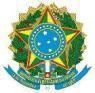 INSTITUTO FEDERAL DE EDUCAÇÃO, CIÊNCIA E TECNOLOGIA DA PARAÍBAREITORIAEDITAL PROEXC Nº 38/2023SELEÇÃO SIMPLIFICADA PARA DISCENTE BOLSISTA DE PROJETO DE EXTENSÃO DA REITORIAProjeto - Fala Na Lata na Fliba - Oficina audiovisual e produção de episódio durante a FestaLiterária da Barra de Mamanguape CentroANEXO ICARTA DE INTENÇÃO E VIVÊNCIA TEÓRICA OU PRÁTICA PARA PARTICIPAÇÃO NO  PROJETO - FALA NA LATA NA FLIBA - OFICINA AUDIOVISUAL E PRODUÇÃO DE EPISÓDIO DURANTE A FESTA  LITERÁRIA DA BARRA DE MAMANGUAPE Nome: ____________________________________________________Curso: ____________________________________________________Descrever abaixo, de maneira detalhada, a motivação de participar, como bolsista, do projeto acima descrito, bem como sinalizar experiências teóricas ou práticas com o tema diabetes (até 30 linhas)